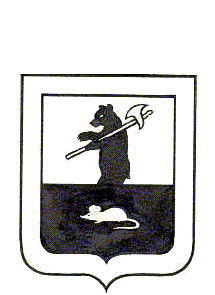 АДМИНИСТРАЦИЯ  ГОРОДСКОГО  ПОСЕЛЕНИЯ  МЫШКИНПОСТАНОВЛЕНИЕг.Мышкинот 28.12. 2012 года					  №  158«Об утверждении Перечня функций муниципального  контроля, исполняемых Администрацией городского поселения Мышкин» 	В целях реализации постановления Правительства Российской Федерации от 1.05.2011года № 373 «О разработке и утверждении административных регламентов исполнения государственных функций и административных регламентов предоставления государственных услуг», а также обеспечения учета функций муниципального контроля, исполняемых Администрацией городского поселения Мышкин, связанных с решением вопросов местного значения,АДМИНИСТРАЦИЯ ПОСТАНОВЛЯЕТ:        1.Утвердить прилагаемый Перечень функций муниципального  контроля, исполняемых Администрацией городского поселения Мышкин. 2.Контроль за исполнением настоящего постановления оставляю за собой.3. Постановление вступает в силу с момента подписания.4.Опубликовать настоящее постановление в газете «Волжские зори».Глава городскогопоселения  Мышкин                                   				А.П.ЛыткинУтвержденПриложение №1к постановлению Администрациигородского поселения Мышкинот   28.12. 2012г.  №158П Е Р Е Ч Е Н Ьфункций муниципального  контроля, исполняемых Администрацией городского поселения Мышкин№п/пНаименование 
функции контроляСтруктурное подразделение, муниципальный служащий Администрации городского поселения Мышкин, ответственный  за исполнение функции контроляОсновные нормативные правовые  акты, регламентирующие исполнение функции1.Муниципальный земельный контроль на территории городского поселения МышкинЗаместитель Главы администрации городского поселения Мышкинп. 20 ч.1 статьи 14 Федерального закона от 06.10.. № 131-ФЗ «Об общих принципах организации местного самоуправления в Российской Федерации»;ст.72 Земельного кодекса РФ  2.Муниципальный лесной контроль на территории городского поселения МышкинЗаместитель Главы администрации городского поселения Мышкинп. 32 ч.1 статьи 14 Федерального закона от 06.10.. № 131-ФЗ «Об общих принципах организации местного самоуправления в Российской Федерации»;ст.84 Лесного кодекса РФ  3.Муниципальный контроль за сохранностью автомобильных дорог местного значения в границах  городского поселения МышкинЗаместитель Главы администрации городского поселения Мышкинп. 5 ч.1 статьи 14 Федерального закона от 06.10.. № 131-ФЗ «Об общих принципах организации местного самоуправления в Российской Федерации»;ст.13 Федерального закона от 08.11.2007 №257-ФЗ «Об автомобильных дорогах и о дорожной деятельности в Российской Федерации и о внесении изменений в отдельные законодательные акты Российской Федерации».  4.Муниципальный жилищный контроль на территории городского поселения МышкинЗаместитель Главы администрации городского поселения Мышкинп. 6 ч.1 статьи 14 Федерального закона от 06.10.. № 131-ФЗ «Об общих принципах организации местного самоуправления в Российской Федерации»;ст.20 Жилищного кодекса РФ  